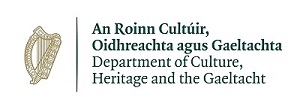 WILDLIFE ACT (As Amended) - SECTION 53APPLICATION FOR LICENCE TO EXPORT WILD FAUNAName of Applicant (BLOCK LETTERS)Name of Business (BLOCK LETTERS)Postal Address (BLOCK LETTERS)EircodeTelephone NumberConsignee Name and Address (BLOCK LETTERS) Description of Specimens/Goods						(Where necessary continue list on a separate page)Expected date of ExportProposed means of Export (complete as appropriate)Port NameName of Custom StationParcel through Post OfficeContainer DetailsReason for ExportI declare that the foregoing particulars are, to the best of my knowledge and belief, true and correct.WARNING: Any person who, for the purpose of obtaining an Import Licence under the Wildlife Act, 1976 to 2012, (as amended) makes any statement or gives information which (s)he knows to be false, is guilty of an offence and is liable to heavy penalties.Name (Block letters) : ________________________________________________Signature:_______________________________           Date:___________________INCOMPLETE APPLICATIONS WILL BE RETURNED UNPROCESSEDInstructions and ExplanationsCommon NameScientific NameNo. of SpecimensMale /FemalePlease return completedapplication form to:Orlando VerrecchiaBiodiversity and EU ProgrammesNational Parks and Wildlife Service90 King Street NorthDublin 7
D07 N7CVEmail: wildlifelicence@ahg.gov.ieTel.: (01) 888 3235Q 1-4Contact details of the applicant this should include the relevant company/premises name in the case of commercial exports.Q 5Details of the consignee of whom the shipment is being exported to.Q 6Details of the species being exported.  Where necessary use an extra page.Q 7 - 8Provide details of the airport/port and approximate date of exports.Q 9Provide details of the transport accommodation arrangements.Q 10The reason for export eg. Commercial activities, pet, etc.License application under the Wildlife Act 1976 to 2018PRIVACY STATEMENTThe Department of Culture, Heritage and the Gaeltacht is committed to protecting and respecting your privacy and employs appropriate technical and organisational measures to protect your information from unauthorised access. The Department will not process your personal data for any purpose other than that for which they were collected. Personal data may be exchanged with other Government Departments, local authorities, agencies under the aegis of the Department, or other public bodies, in certain circumstances where this is provided for by law. The Department will only retain your personal data for as long as it is necessary for the purposes for which they were collected and subsequently processed. When the business need to retain this information has expired, it will be examined with a view to destroying the personal data as soon as possible, and in line with Department policy. Further information on Data Protection can be found on our website at: https://www.chg.gov.ie/help/legal-notices/data-protection/